Інформаційний моніторинг проведеної роботи відділами контролю в сфері насінництва та розсадництва терорганів Держпродспоживслужби за період 10.05 - 14.05.2021 р.  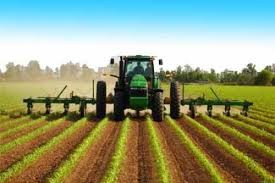 Відділами контролю в сфері насінництва та розсадництва управлінь фітосанітарної безпеки терорганів Держпродспоживслужби проведена роз’яснювальна робота серед 313 суб’єктів господарювання, сільськогосподарських виробників, реалізаторів насіння та споживачів, підготовлено та розміщено підготовлено та розміщено 22 статті, які опубліковані на офіційних веб-сайтах,  5 статей в печатних ЗМІ.Відділами контролю в сфері насінництва та розсадництва надавалась методична та консультативно-роз’яснювальна робота, проводилось роз’яснення щодо відбору середніх проб насіння ярих культур для визначення посівних якостей, ведення насінницької документації, в яких лабораторіях можна якісно перевірити насіння та садивний матеріал, а також надавалися рекомендації щодо вимог до придбання якісного сертифікованого насіння та садивного матеріалу.В ході проведеної роз’яснювальної роботи спрямованої  на попередження правопорушень законодавства України у сфері насінництва та розсадництва   спеціалістами  відділу надавалися роз’яснення діючих статей 15, 17  Закону України «Про насіння та садивний матеріал», та статті 7 Закону України «Про охорону прав на сорти рослин». Також  акцентували увагу на тому, що здійснення реалізації  проводиться за наявності  супровідних документів, що засвідчують якість насіння, а саме «Довідки про сортові і посівні якості насіння» в якій міститься така інформація: назва підприємства, адреса де придбано насіння, культура, сорт/гібрид, рік врожаю, номер партії, схожість, чистота, вологість, походження насіння, термін дії сертифікату, на основі якого здійснювалась перевірка посівних якостей насіння. За умови, коли насіння власного виробництва, дані про партію вказуються у «Сертифікаті», що засвідчує його посівні якості. Ці документи, повинні зберігатись за місцем торгівлі протягом строку чинності документів за результатами аналізу щодо посівних якостей та пред’являтися за вимогою. Використання і реалізація насіння, яке не забезпечене супровідними документами про їх походження та якість – забороняється. Згідно із ст. 22 Закону України «Про насіння і садивний матеріал» у разі порушення гарантій суб’єкт насінництва та розсадництва несе відповідальність згідно із законом.За звітний період проведено 4 планових заходів державного нагляду (контролю) в сфері насінництва та розсадництва: У Волинській області ТзОВ «Волинські сади»   с. Микитичі, Володимир  – Волинського району, перевірено ведення та зберігання насінницької документації, виявлено порушення, надано консультації та письмові рекомендації щодо дотримання суб’єктом господарювання вимог чинного законодавства в сфері насінництва проведено відеофіксацію заходу та включено до автоматизованої системи ІАС, складено  відповідний уніфікований акт та виписано припис. В Івано - Франківській області проведено захід державного нагляду (контролю) в сфері насінництва та розсадництва в ФОП Гулій Мирослав Михайлович Надвірнянського району перевірено ведення та зберігання насінницької документації, виявлено порушення, надано консультації та письмові рекомендації щодо дотримання суб’єктом господарювання вимог чинного законодавства в сфері насінництва, проведено відеофіксацію заходу, включено до автоматизованої системи ІАС та виписано припис.У Київській області в СВГ «НАВАГРОС» с. Проців, Бориспільського району проведено плановий захід на предмет ведення та зберігання насінницької документації, дотримання суб’єктом господарювання вимог чинного законодавства в сфері насінництва де за результатами перевірки  порушень не виявлено, складено  відповідний уніфікований акт, проведено відеофіксацію заходу, включено до автоматизованої системи ІАС.В Сумській області проведено захід державного нагляду (контролю) в сфері насінництва та розсадництва в Державному підприємстві дослідному господарстві Інституту сільського господарства Північного Сходу Національної академії аграрних наук України с. Сад Сумського району перевірено ведення та зберігання насінницької документації, виявлено порушення,  надано консультації та письмові рекомендації щодо дотримання суб’єктом господарювання вимог чинного законодавства в сфері насінництва, проведено відеофіксацію заходу, включено до автоматизованої системи ІАС та виписано припис.Проведено 1 позаплановий захід держаного нагляду (контролю) в Дніпропетровській області в ТОВ НВКФ «Селекта» м. Дніпро на виконання припису суб’єктом господарювання в сфері насінництва та розсадництва. В ході проведення перевірки встановлено, що порушення припису виконані. Проведено відеофіксацію заходу та включено до автоматизованої системи ІАС. В Вінницькій, Івано-Франківській, Київській, Львівській, Рівненській, Чернівецькій областях проведено наради семінари на теми: зберігання і реалізація насіння та садивного матеріалу, запобігання поширення обігу контрафактного насіння; обіг насіння та садивного матеріалу, дотримання прав на сорти рослин як суб’єктів інтелектуальної власності, ліцензійних договорів та патентного права, запобігання поширення та використання незареєстрованих сортів рослин з вмістом ГМО та контрафактного насіння.На виконання Наказу Міністерства аграрної політики та продовольства України від 20.12.2018 року № 613 «Про затвердження порядку знищення насіння яке не може використовуватись на посів, продовольчі, кормові та інші цілі, та садивного матеріалу який не може бути використаний для створення багаторічних насаджень або інших цілях» державними інспекторами Закарпатської області проведено контроль за знищенням плодових саджанців сливи та яблуні які не відповідають ДСТУ 4938:2008 в ДП «Голанд Плант» та ТОВ «Смартвей сістем ЛТД» в кількості 202322 штуки яке не може бути використано на посадку. 